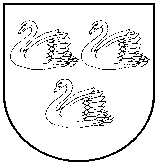 2018.gada 20.aprīlī									 Nr. 1Sēdi vada: komisijas priekšsēdētājs: Andis CaunītisSēdi protokolē:  komisijas locekle/sekretāre: Vita BaškereSēdē piedalās komisijas locekļi: Laimonis Kļaviņš, Ainārs Kuprovskis, Andris GargurnisSēdē nepiedalās komisijas loceklis: Ilgonis Losāns, Arnis Čams – darba apstākļu dēļUzaicināts zemnieku saimniecības  “Ziedulejas” īpašnieks A.Vīksna2018.gada 17.aprīlī Gulbenes novada domē saņemts zemnieku saimniecības  “Ziedulejas” īpašnieka Alda Vīksnas iesniegums ar lūgumu sniegt finansiālo atbalstu, sakarā ar meža zvēru nodarītajiem postījumiem stādaudzētavā – stirnas ir noēdušas sertificētajiem egļu stādiem galotnes pumpurus, aptuveni 25000 stādiem, nodarot saimniecībai peļņas zaudējumu EUR 3500,00  apmērā.2018.gada 20.aprīlī Gulbenes novada Beļavas pagastā zemnieku saimniecībā “Ziedulejas” Medību komisijas locekļi apsekoja postījumu teritorijas dabā un konstatēja:1.Teritorija, kurā tiek audzēti sertificētie egļu stādi, dabā nav norobežota pret meža dzīvnieku brīvu piekļuvi.2. Platība, kurā nodarīti  postījumi divgadīgajiem egļu stādiem ( apkostas galotnes) ir 900 m2 (30 m x 30 m) liela un pēc Valsts meža dienesta datiem sertificēti 35 000 stādi. Bojājumu apmērs 80% no kopējā skaita.Īpašnieka iesniegumā minētais bojāto kociņu apjoms ir ticams un arī īpašniekam radītie zaudējumi saimniecībai apmēram ir ticami un patiesi. Pamatojoties uz 26.05.2014. MK noteikumiem Nr.269 “Noteikumi par medījamo dzīvnieku nodarīto zaudējumu noteikšanu un medību koordinācijas komisijām” 11.punktu, kas nosaka, ka “zaudējumu apmēru nosaka, ja postījumu vietā ir veikti aizsardzības pasākumi pret iespējamiem medījamo dzīvnieku postījumiem lauksaimniecībai vai mežsaimniecībai, kā arī infrastruktūras objektiem, ja tie uzturēti atbilstoši ekspluatācijas un uzturēšanas noteikumu prasībām. Ja aizsardzības pasākumi nav veikti, komisija fiksē postījumu faktu un apjomu”, zaudējumu apmēru Medību konsultatīvā komisija nerēķina.KOMISIJA VIENOJAS:Apstiprināt iesniegumā minēto zaudējumu apmēru un lielumu.Ieteikt zemnieku saimniecības “Ziedulejas” īpašniekam  uzstādīt 2m augstu žogu ap  stādījumiem.Komisijas priekšsēdētājs						A.CaunītisKomisijas locekļi							L.Kļaviņš										A.KuprovskisA.Gargurnis		V.Baškere        GULBENES  NOVADA  DOME       Reģ.Nr. 90009116327       Ābeļu iela 2, Gulbene, Gulbenes nov., LV-4401Tālrunis 64497710, fakss 64497730, e-pasts: dome@gulbene.lv , www.gulbene.lv  MEDĪBU KOORDINĀCIJAS KOMISIJAS SĒDES PROTOKOLS Gulbenes novada Beļavas pagastā